毕业会考模拟检测卷（一）　一、填空。(每空1分，共17分)1．八亿六千零四万三千六百写作(　　　)，改写成用“万”作单位的数是(　　　)，省略亿位后面的尾数约是(　　　)。2．如果－80元表示支出80元，那么＋150元表示(　　　　　)。3．一个书包打六折销售，现价60元，现价比原价便宜(　　　)元。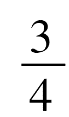 4.   时＝(　　)分　		4.05 L＝(　　)dm3(　　)cm3　4.8公顷＝(　　)平方米5．一个半圆形花坛的周长是7.71 m，这个花坛的面积是(　　　)m2。6．一个圆柱与一个圆锥的体积和底面积都相等，圆柱的高是4.5 dm，圆锥的高是(　　　)dm。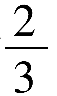 7．A是B的60%，B是C的    ，则A是C的(　　　)%。8．一条公路，已经修了   ，已修和未修的长度的比是(　　　)。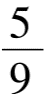 9．如果         ，那么a、b成(　　　)比例。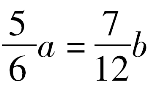 10．2个点可以连成(　　　)条线段，3个点可以连成(　　　)条线段，10个点可以连成(　　　)条线段。二、判断。(对的画“√”，错的画“×”)(每题1分，共6分)1．一种商品打七五折出售，就是现价比原价降低了25%。(　　)2．圆柱的侧面展开图不可能是平行四边形。				(　　)3．图上距离一定，实际距离和比例尺成反比例。			(　　)4．－10 ℃比－5 ℃高5 ℃。									(　　)5．把一个长5 cm、宽2 cm的长方形按101放大后，得到的图形的面积是100 cm2。											  (　　)6．把一个长方体锯成两个小长方体后，表面积增加，体积不变。(　　)三、 选择。(将正确答案的序号填在括号里)(每题1分，共6分)1．大于－3且小于3的数有(　　)个。A．4　　　　　　B．5　　　　　　C．6　　　　　　D．无数2．将圆柱的底面半径扩大为原来的2倍，高不变，则圆柱的体积扩大为原来的(　　)倍。A．2  	B．4  	C．6  	D．83．能与      组成比例的比是(　　)。 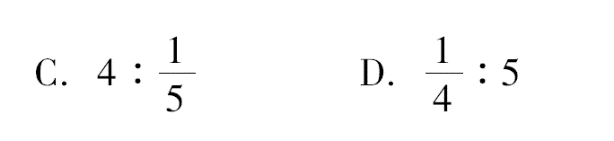 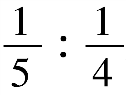 A．4:5  		B．5:4     4．一个圆柱的侧面展开图是正方形，这个圆柱的底面直径和高的比是(　　)。A．π:1  	 B．2π:1 	 C．1:1 		 D．1:π5．一件品牌上衣先提价20%，后又打八折，与原价相比，现价(　　)。A．提高了  B．降低了  C．不变  D．无法确定6．下面两种量成反比例的是(　　)。A．圆锥的体积一定，它的底面积和高　　B．长方形的周长一定，它的长和宽C．利率一定，存款的本金和利息  D．折扣一定，商品的原价和折后价四、 计算。(36分)1．直接写得数。(每题0.5分，共5分)28×50＝　       125%×4＝　  1－1÷9＝　  0.073＋7.3＝　  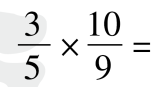 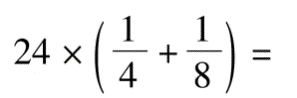                               4.5÷0.09＝    60×80%＝ 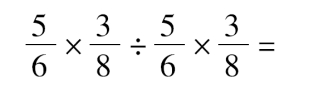 3.14×6＝       2．计算下列各题，怎样简便就怎样算。(每题3分，共12分)0．97×6.8－0.47×6.8　　　　　　　 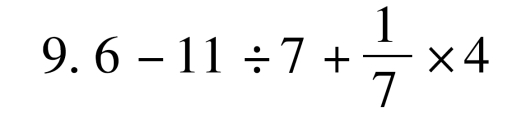 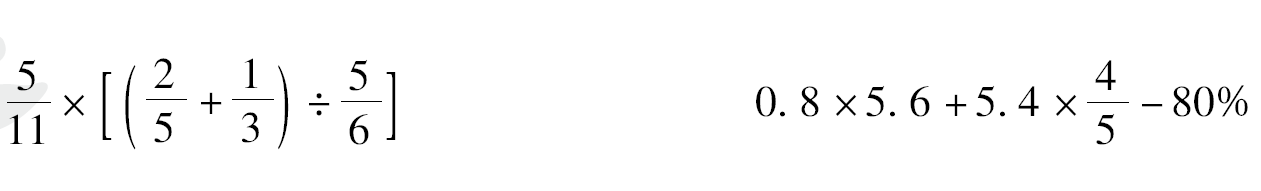 3．解方程或解比例。(每题3分，共9分)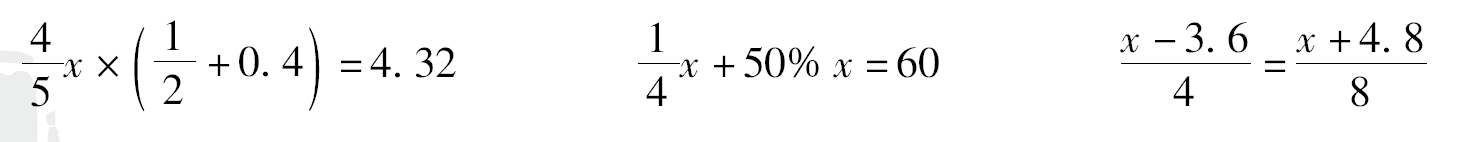 4．求下图中组合图形的表面积。(单位：dm)(5分)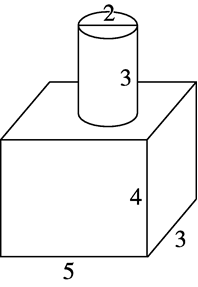 5．求下图的体积。(单位：cm)(5分)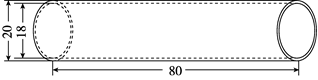 五、动手操作。(每题3分，共6分)1．按2:1的比画出三角形放大后的图形。2．按1:2的比画出平行四边形缩小后的图形。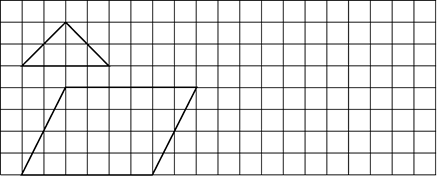 六、解决问题。(1题5分，其余每题6分，共29分)1．五一期间，甲、乙两家旅行社推出“家庭组团”优惠活动，两家旅行社原价都是每人260元，优惠方法如下：甲旅行社：成人九折，儿童六折；乙旅行社：满700元减80元。星宇和爸爸、妈妈一家三口去旅游，选择哪家旅行社比较便宜？2．一个圆柱，如果它的高增加4 cm，它的表面积就增加100.48 cm2。这个圆柱的底面半径是多少厘米？3．一辆汽车从甲地出发，3小时行195 km，再行5小时就能到达乙地。在比例尺为1:4000000的地图上，甲、乙两地相距多少厘米？(用比例解)4．手工课上，媛媛将一块底面直径是4 cm，高是6 cm的圆柱形橡皮泥改做成了一个底面半径是3 cm的圆锥。这个圆锥的高是多少厘米？5．小艺读一本书，第一天读了全书的215，第二天比第一天多读6页，这时已读的页数与剩下的页数的比是3:7。这本书共有多少页？答案一、1.860043600　86004.36万　9亿2．收入150元　3.40　4.45　4　50　480005．3.5325　6.13.5　7.40　8.54　9.正　10．1　3　45二、1.√　2.×　3.√　4.×　5.×　6.√三、1.D　2.B　3.A　4.D　5.B　6.A　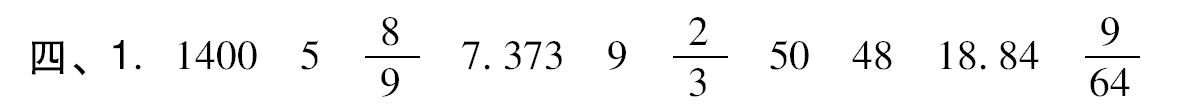 2．　0.97×6.8－0.47×6.8＝(0.97－0.47)×6.8＝0.5×6.8＝3.4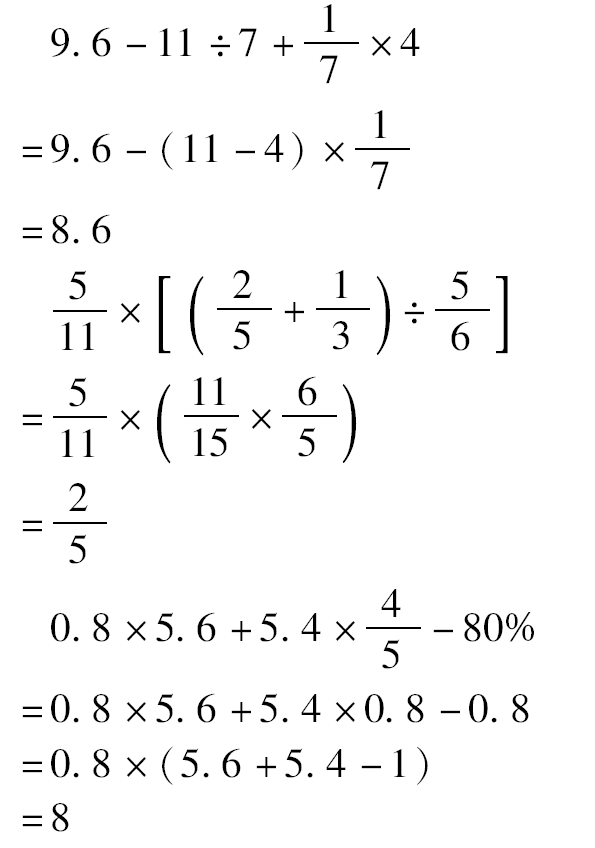 3．x＝6　x＝80　x＝124．(5×3＋4×3＋5×4)×2＋2×3.14×3＝112.84(dm2)5．3.14×(20÷2)2×80－3.14×(18÷2)2×80＝4772.8(cm3)五、略六、1.甲旅行社：260×60%＋260×2×90%＝624(元)乙旅行社：260×3－80＝700(元)624＜700　选择甲旅行社比较便宜。2．100.48÷4÷3.14÷2＝4(cm)3．解：设甲、乙两地实际距离为x km。3:195＝(3＋5):x  x＝520  520 km＝52000000 cm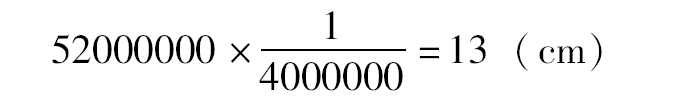 4．3.14×(4÷2)2×6×3÷(3.14×32)＝8(cm)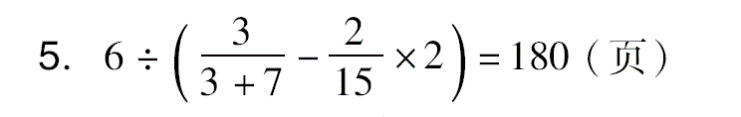 点拨：根据已读的页数与剩下的页数的比是3∶7可知，已读的页数是全书的                                  正好与6页相对应。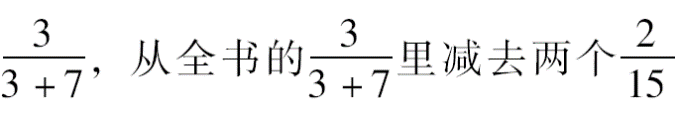 